Please save as a PDF before uploading to the IS PortalBarriers, Solutions and OutcomesWhat cohort of children with additional needs does this application aim to support? Please choose one option only  Aboriginal and Torres Strait Islander children  Culturally and Linguistically Diverse children  Children from refugee/humanitarian backgroundsComment: What are the barriers this project will address? Barriers related to children: Barriers related to educators:Barriers related to the service and/or community: 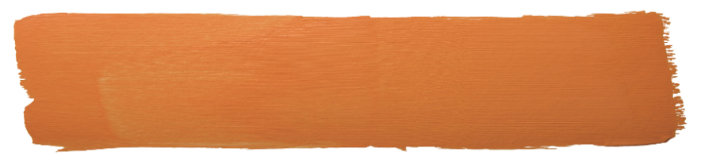 What is the impact of these barriers for children and educators? What have you already done to try to address these barriers?How will Cultural Mentoring help to address these barriers?What are the intended outcomes of the project? Outcomes related to children: Outcomes related to educators: Details of the ProjectWho is the Support Provider for this project?Why have you chosen them?What are their skills/expertise/qualifications in relation to the identified barriers? What is their connection to the specific cultural group that is the focus of the project?How many care environments will be involved in the project?How many educators will participate in the project?Provide a Project Plan including an overview of project sessionsDoes the Project include the supply or development of resources? 	Yes  	No If yes, please provide a brief description of the resources and a rationale for why they are essential to the project. (NB: the cost of resources must not be more than 10% of the total cost of the project)How will you sustain the project outcomes once the project is completed?Does this project also include Bilingual Support?   Yes	    No If  Yes, Will you be using the same provider for the Bilingual Support component of the project? Yes     NoIf No,Who is the provider for the Bilingual Support component of the project?Why have you chosen them?What are their skills/expertise/qualifications regarding the provision of bilingual support? What is the attendance pattern of the child/ren who will access bilingual support?  M	   T	  W	   Th       FOther/Additional Information re: attendance pattern: What level of support are you applying for?Bilingual FacilitatorIndicate the duration, frequency and intensity of supportNB: If the proposed support is more complex than can be shown below, please include in your Project Plan information showing how support will be provided. Other Support For example: translation of written material, family meetings, provision of resources.Provide details:(NB: if the project includes the provision or development of resources, please provide a rationale for why the resources are essential to the project. NB cost of resources cannot be more than 10% of the total project cost) Are you applying for more than 12 weeks and/or 100 hours of support?      Yes	 No(see project guide for details re: typical levels of support) If Yes, Please provide a rationale for the additional support:How will the Bilingual Support and Cultural Mentoring components of the project be coordinated so that they work together to achieve the intended outcomes?  Required Attachments Provider Quote (please attach) Optional Required Attachments Provider Information (if not included above) Project Plan (if not included above) Service Name Name of service contact personCase ID Inclusion Professional’s nameNumber of weeks support will be provided for:Days per week support is required:Hours per day support is required:Total hours of support requested: